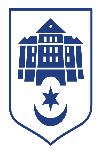 ТЕРНОПІЛЬСЬКА МІСЬКА РАДА.Управління муніципальної інспекції
вул. Євгена Коновальця, 8, м. Тернопіль,  46020  тел.: 067-447-32-78; 067-447-31-86
е-mail: umptmr@gmail.comІнформація про виконану роботу управління муніципальної інспекції за період з 29.03.2024р. по 04.04.2024р.1.Спільно із працівниками служби контролю КП «Тернопільелектротранс» поведено обстеження роботи громадського транспорту (автобусів, тролейбусів): 02.04. та 03.04.2024р.  обстежено 84 одиниці громадського транспорту . Виявлено 8 фактів обігу готівки при розрахунку за оплату проїзду пасажирами. Також, контролерами накладено 3 штрафи за безквитковий проїзд .2.Здійснюється щоденне чергування  по вул. В’ячеслава Чорновола на предмет виявлення та недопущення стихійної торгівлі  на тротуарах та у заборонених місцях.3.Опрацьовано 18 звернень від громадян, які надійшли на Вайбер управління.4. Надано 4 вимоги про усунення порушень суб’єктам господарювання щодо відсутності дозвільних документів на розміщення рекламних засобів , а також 8 вимог щодо відсутності погодження комп’ютерного макету вивісок, робота продовжується і надалі.5. На виконання рішення виконавчого комітету «Про демонтаж вивісок»,  демонтовано 12 вивісок, які розміщені без погодження  комп’ютерного макету. Дану інформацію оприлюднено на офіційному сайті Тернопільської міської ради та на сторінці управління у мережі Facebook6. Проведено обстеження акваторії Тернопільського озера на предмет дотримання правил любительського та спортивного рибальства, порушень природоохоронного законодавства не виявлено.7. Інспекторами з паркування   винесено 338  адміністративних постанов за порушення правил паркування, 3 транспортних засоби евакуйовано.8. Проведено обстеження будівельних майданчиків на предмет дотримання Правил благоустрою Тернопільської МТГ  та наявності дозвільних документів на виконання робіт- порушень не виявлено.9. Обстежено 6 об’єктів суб’єктів господарювання, що здійснюють господарську діяльність на мікрорайоні БАМ  щодо наявності укладених угод на вивезення твердих побутових відходів , за результатами  порушень не виявлено. 10. Під час спільного  відпрацювання з поліцейським офіцером громади  у парку «Загребелля»  виявлено компанію молодих людей, що розпивали алкогольні напої та пошкодили зелені насадження. По даному факту правоохоронцями вжито відповідних заходів реагування.11.Обстежено  віддалені території громади на предмет виявлення фактів спалення сухої рослинності та за результатами проведено профілактичні бесіди з громадянами про шкідливий впливу спалювання на довкілля та здоров’я людей.Начальник управління                                                               Ігор МАКСИМІВ